Sheet # 5Question#1: Write the following programs:Write a program which reads two strings from the user (show the user massage that the input should be a valid email), and get the length of each string. Print the domain of each email in separate lines.Write a program which inputs two strings from the user, and which joins them together. Show the resulting string and its length in labels.Write a program which inputs one string and determines whether or not it is a palindrome. A palindrome reads the same backwards and forwards, so 'abba' is a palindrome. Assume that the string contains no spaces or punctuation.Write a program that read this string "welcome to my world" then remove any character chosen by the user.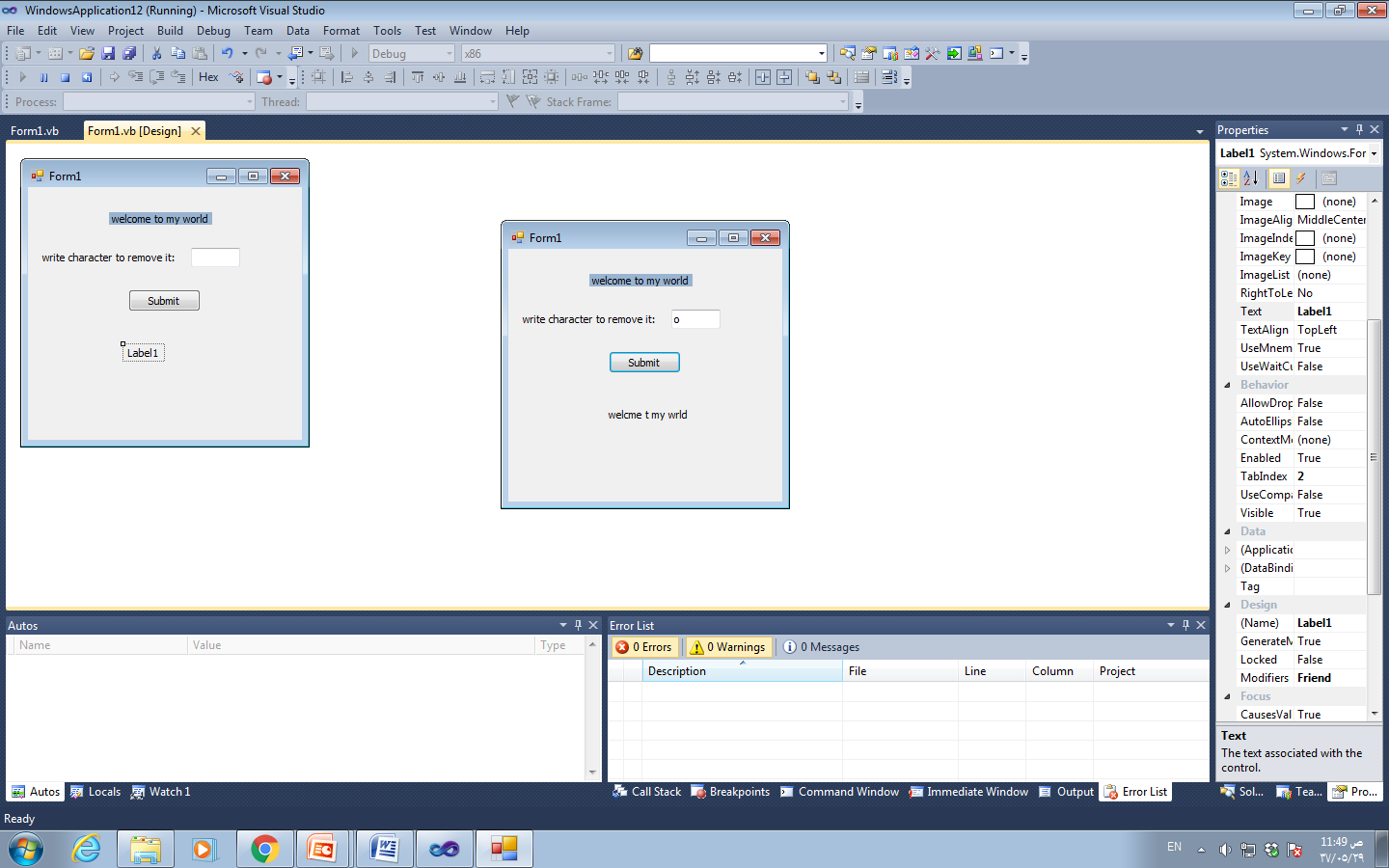 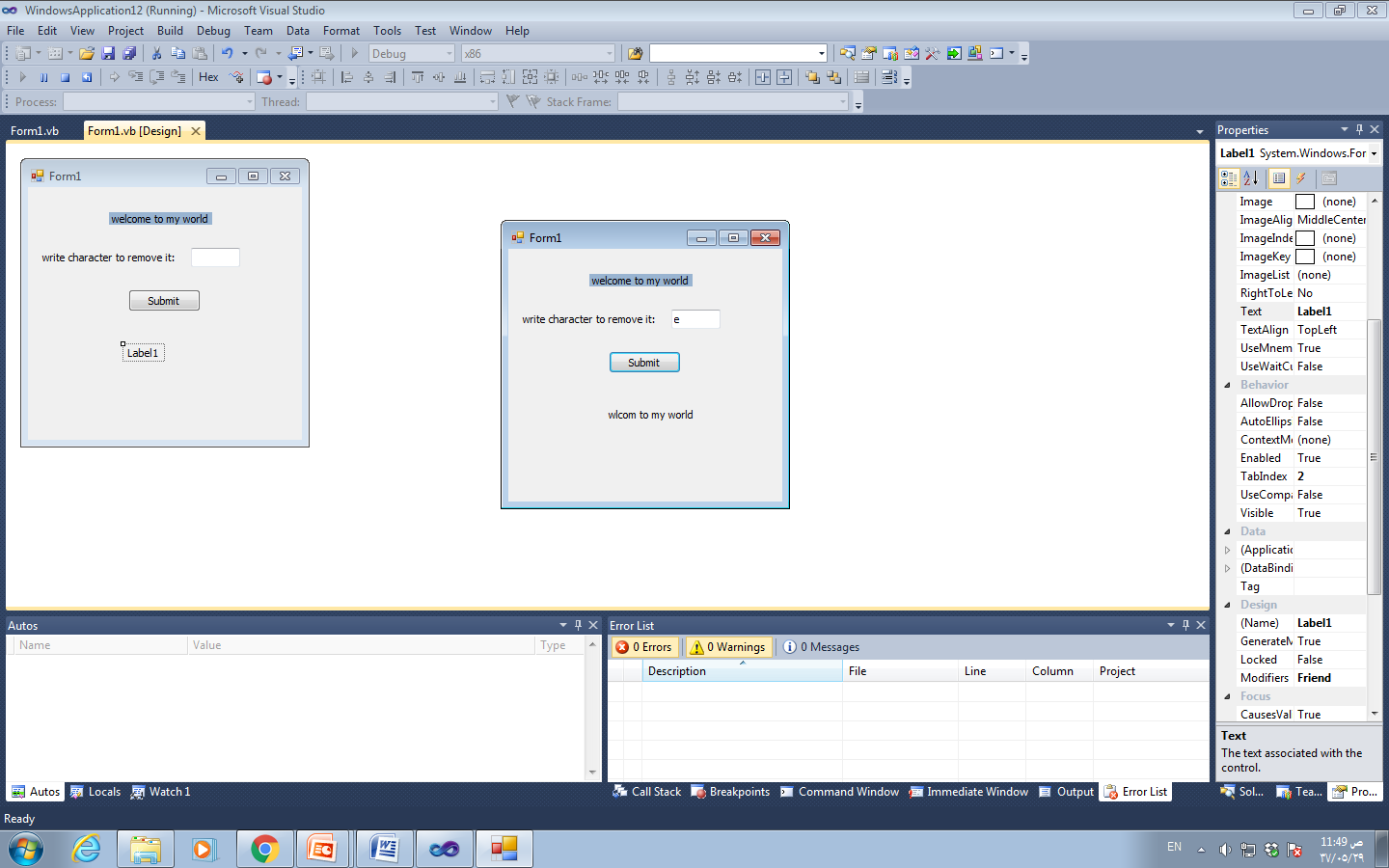 